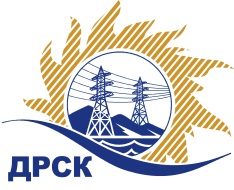 Акционерное Общество«Дальневосточная распределительная сетевая  компания»04.10.2016 г.   							                    № 749/УКСУведомление № 1 о внесение измененийв  Извещение и Документацию о закупке Организатор (Заказчик) закупочной процедуры – АО «Дальневосточная распределительная сетевая компания» (далее – АО «ДРСК») (Почтовый адрес: 675000, Амурская обл., г. Благовещенск, ул. Шевченко, 28, тел. 8 (4162) 397-205)Способ и предмет закупки: открытый электронный запрос цен «Мероприятия по строительству ВЛ 0,4 кВ для технологического присоединения заявителей до 150 кВт в Алданском районе, в том числе ПИР»Извещение опубликованного на сайте в информационно-телекоммуникационной сети «Интернет» www.zakupki.gov.ru (далее — «официальный сайт») от 22.09.2016 под № 31604128167Внесены следующие изменения в  Извещение и Документацию о закупке:Пункт 9 Извещения читать в следующей редакции: «Срок предоставления Документации о закупке: с 23.09.2016 по 05.10.2016».Пункт 14.2 Извещения читать в следующей редакции: «14.2 Дата окончания приема заявок на участие в закупке: 10:00 часов местного (Благовещенского) времени (04:00 часов Московского времени) «05» октября 2016 года по адресу - www.b2b-energo.ru.»Пункт 15 Извещения читать в следующей редакции: «15.	Дата, время и место вскрытия конвертов с заявками на участие в закупке: 10:00 часов местного (Благовещенского) времени (04:00 часов Московского времени) «06» октября 2016 года по адресу - www.b2b-energo.ru».Пункт 3.2.17 Документации читать в следующей редакции: Срок окончания приема заявок на участие в закупке 10:00 часов местного (Благовещенского) времени (04:00 часа Московского времени) «05» октября 2016 года. По адресу - www.b2b-energo.ru.Пункт 3.2.18 Документации читать в следующей редакции: 10:00 часов местного (Благовещенского) времени (04:00 часа Московского времени) «06» октября 2016 года. По адресу - www.b2b-energo.ru.Все остальные условия Извещения и Документации о закупке остаются без изменения.Ответственный секретарь Закупочной комиссии 2 уровня АО «ДРСК»                                                             М.Г. ЕлисееваИсп. Коротаева Т.В. тел.(416-2) 397-205okzt7@drsk.ru